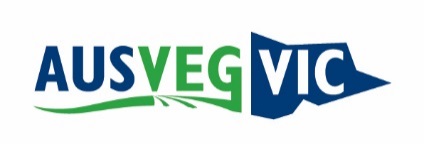 2020/21 AUSVEG VICMembership RenewalMember information:Business name:Name of primary contact person:Position held by primary contact person: Phone number:Mobile number:Email:Address:Hectares/acres grown (2019/20)*:Gross value of production (2019/20)*:*The information provided will not be disclosed and will be consolidated to calculate the extent to which AUSVEG VIC’s members represent the Victorian horticultural industry in terms of hectares grown and gross value of production. Information pertaining to individual businesses will remain confidential.…………………………………………………………………………………………………………………………………………………………….Membership Fee: $440 + GST (on payment this form becomes a tax invoice)Payment options: Please pay by Direct Deposit, Cheque, and Cash paid into the following account ensuring that your business name is included for reference.Bank:  WestpacAccount Name:  Vegetables Growers Association of Victoria IncorporatedBSB:  033130Account Number:  124010…………………………………………………………………………………………………………………………………………………………….Please complete and return this form to AUSVEG VIC by:Mail:					Email:				Fax:State ManagerAUSVEG VIC				tim.withers@ausveg.com.au	03 9882 67223 Glenarm Road
Glen Iris, VIC 3146